Blood Product Tip SheetBlood Return Times - from the time a unit leaves the Blood Bank: 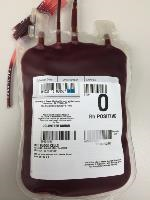 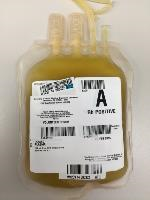 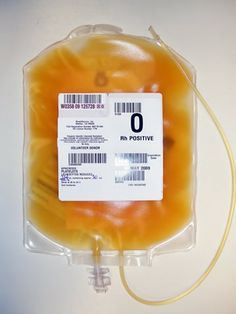 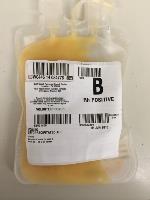 Transfusion Guidelines per Lippincott: Ensure that the transfusion is started within the facility-designated time of removal from transfusion services (20 minutes).Administer as the patient can tolerate, usually over 1½ to 2 hours, but complete the transfusion within 4 hours.Critical note: If there is an unexpected significant delay once blood product is picked up/sent up and the transfusion cannot be completed within 4 hours, return the unit to blood bank immediately.Temperature Monitoring: 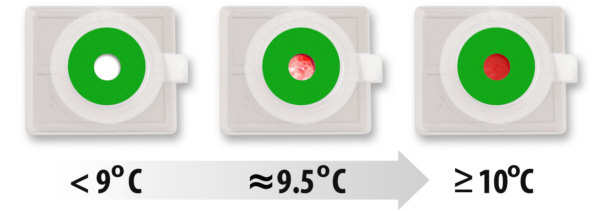 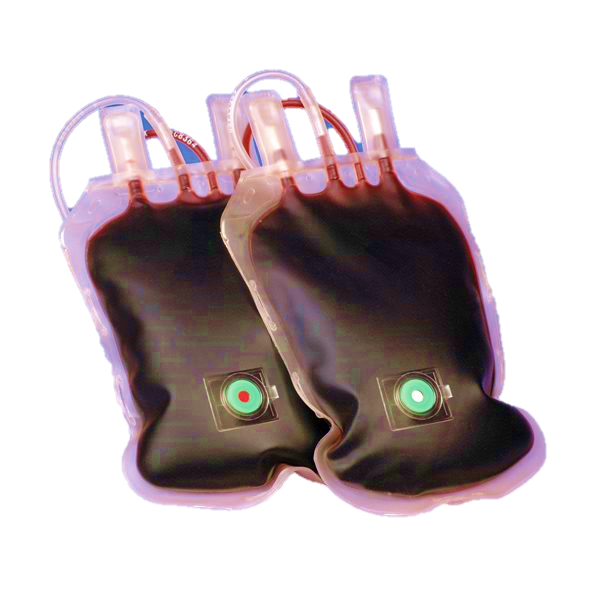 Temperature reading devices: Blood stored in coolers outside of the blood bank is monitored using a temperature indicator on each red blood cell unit.White/Speckled – OK to useRed – Call the Blood Bank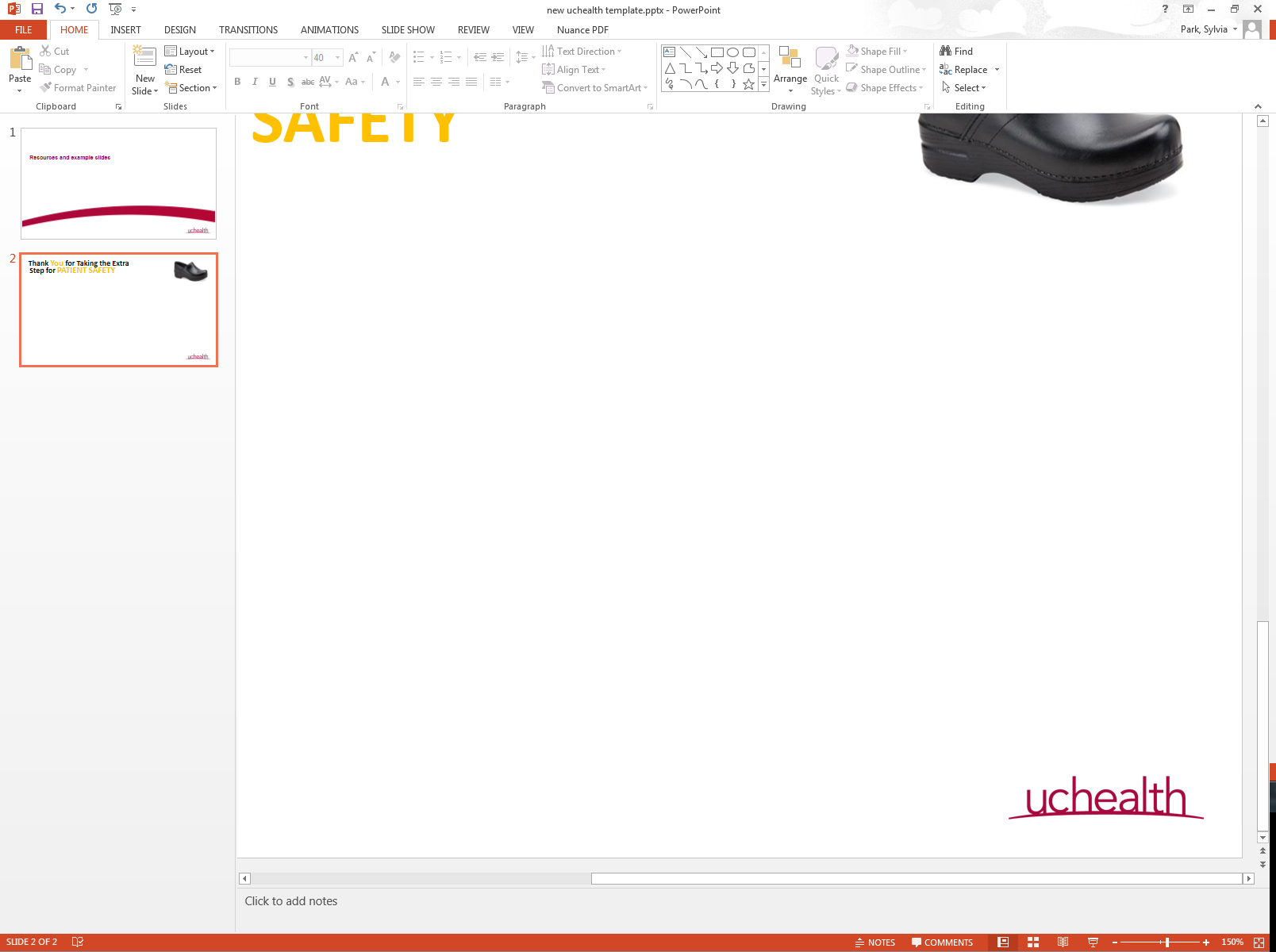 